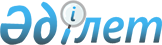 Об организации общественных работ для безработных на 2013 год
					
			Утративший силу
			
			
		
					Постановление акимата Денисовского района Костанайской области от 21 декабря 2012 года № 393. Зарегистрировано Департаментом юстиции Костанайской области 15 января 2013 года № 3988. Утратило силу - Постановлением акимата Денисовского района Костанайской области от 20 декабря 2013 года № 393      Примечание РЦПИ.

      В тексте документа сохранена пунктуация и орфография оригинала.

      Сноска. Утратило силу - Постановлением акимата Денисовского района Костанайской области от 20.12.2013 № 393.      В соответствии с пунктом 2 статьи 31 Закона Республики Казахстан от 23 января 2001 года "О местном государственном управлении и самоуправлении в Республике Казахстан", подпунктом 5) статьи 7, пунктами 1, 5 статьи 20 Закона Республики Казахстан от 23 января 2001 года "О занятости населения", пунктами 6, 8, 9 Правил организации и финансирования общественных работ, утвержденных постановлением Правительства Республики Казахстан от 19 июня 2001 года № 836 "О мерах по реализации Закона Республики Казахстан от 23 января 2001 года "О занятости населения", акимат Денисовского района ПОСТАНОВЛЯЕТ:



      1. Утвердить прилагаемый Перечень организаций, виды, объемы и конкретные условия общественных работ для безработных на 2013 год по Денисовскому району.



      2. Утвердить размер оплаты труда безработных, участвующих в общественных работах, в размере полутора минимальной месячной заработной платы, установленной на 2013 год, за счет средств местного бюджета.



      3. Определить, что:



      1) социальные отчисления в Государственный фонд социального страхования, социальный налог и налог на добавленную стоимость при организации общественных работ возмещаются из местного бюджета и перечисляются на расчетные счета работодателей;



      2) расходы на оплату комиссионного вознаграждения за услуги банков второго уровня по зачислению и выплате заработной платы в размерах, установленных договором на выполнение общественных работ, возмещаются из местного бюджета на расчетные счета работодателей.



      4. Организацию общественных работ производить на условиях, указанных в договоре на выполнение общественных работ, заключенном в соответствии с действующим законодательством, между государственным учреждением "Отдел занятости и социальных программ Денисовского района" и организациями, определенными в перечне.



      5. Государственному учреждению "Отдел занятости и социальных программ Денисовского района":



      1) заключить с работодателями договора на выполнение общественных работ;



      2) осуществлять учет безработных, участвующих в общественных работах;



      3) руководствоваться настоящим постановлением при направлении безработных на общественные работы.



      6. Акимам сельских округов и сел, на территории которых проводятся общественные работы, оказывать помощь в организации общественных работ.



      7. Контроль за исполнением настоящего постановления возложить на заместителя акима Денисовского района Подело Е.Н.



      8. Настоящее постановление вводится в действие по истечении десяти календарных дней после дня его первого официального опубликования.      Аким

      Денисовского района                        В. Ионенко      Исполняющий обязанности заведующего

      коммунального государственного

      казенного предприятия "Детский сад № 1"

      государственного учреждения "Отдел

      образования Денисовского района"

      акимата Денисовского района"

      ____________________ Ж. Макашева      Исполняющий обязанности директора

      государственного коммунального

      предприятия "Дидар" отдела жилищно–

      коммунального хозяйства, пассажирского

      транспорта, автомобильных дорог

      Денисовского района и акимата

      Денисовского района

      __________________ А. Каримбаев      Начальник государственного учреждения

      "Отдел занятости и социальных программ

      Денисовского района"

      __________________ Д. Мусулманкулов      Исполняющий обязанности директора

      коммунального государственного казенного

      предприятия "Солнечный" государственного

      учреждения "Отдела образования

      Денисовского района" акимата

      Денисовского района

      __________________ В. Запорожец      Заведующая государственного коммунального

      казенного предприятия "Ясли-сад № 40"

      __________________ Н. Мамаева

Утвержден        

постановлением акимата  

от 21 декабря 2012 года  

№ 393           

Перечень организаций, виды, объемы и конкретные

условия общественных работ для безработных на 2013 год

по Денисовскому району
					© 2012. РГП на ПХВ «Институт законодательства и правовой информации Республики Казахстан» Министерства юстиции Республики Казахстан
				№ Наименова-

ние

организацииВиды работОбъемы

общест-

венных

работУсловия

общественных

работ1Государс-

твенное

коммунальное

предприятие

"Дидар"

"Отдела

жилищно-ком-

мунального

хозяйства,

пассажирско-

го

транспорта

и автомо-

бильных

дорог

Денисовского

района

и акимата

Денисовского

района"Участие

в ремонте

объектов

социально-

культурного

назначения,

помощь в уборке

и

благоустройстве

территории села

Перелески,

не требующие

предварительной

профессиональ-

ной подготовки

работника79850

квадрат-

ных

метровПродолжитель-

ность рабочего

времени одного

участника

общественных

работ – не более

40 часов в

неделю, учитывая

ограничения,

предусмотренные

трудовым зако-

нодательством

Республики

Казахстан, с

двумя выходными

днями, обеденным

перерывом не

менее одного

часа.1Государс-

твенное

коммунальное

предприятие

"Дидар"

"Отдела

жилищно-ком-

мунального

хозяйства,

пассажирско-

го

транспорта

и автомо-

бильных

дорог

Денисовского

района

и акимата

Денисовского

района"Участие в

ремонте

объектов

социально-

культурного

назначения,

помощь в уборке

и

благоустройстве

территории села

Антоновка,

не требующие

предварительной

профессиональ-

ной подготовки

работника132980

квадрат-

ных

метровПродолжитель-

ность рабочего

времени одного

участника

общественных

работ – не более

40 часов в

неделю, учитывая

ограничения,

предусмотренные

трудовым зако-

нодательством

Республики

Казахстан, с

двумя выходными

днями, обеденным

перерывом не

менее одного

часа.1Государс-

твенное

коммунальное

предприятие

"Дидар"

"Отдела

жилищно-ком-

мунального

хозяйства,

пассажирско-

го

транспорта

и автомо-

бильных

дорог

Денисовского

района

и акимата

Денисовского

района"Участие

в ремонте

объектов

социально-

культурного

назначения,

помощь в уборке

и

благоустройстве

территории села

Свердловка,

не требующие

предварительной

профессиональ-

ной подготовки

работника47900

квадрат-

ных

метровПродолжитель-

ность рабочего

времени одного

участника

общественных

работ – не более

40 часов в

неделю, учитывая

ограничения,

предусмотренные

трудовым зако-

нодательством

Республики

Казахстан, с

двумя выходными

днями, обеденным

перерывом не

менее одного

часа.1Государс-

твенное

коммунальное

предприятие

"Дидар"

"Отдела

жилищно-ком-

мунального

хозяйства,

пассажирско-

го

транспорта

и автомо-

бильных

дорог

Денисовского

района

и акимата

Денисовского

района"Участие

в ремонте

объектов

социально-

культурного

назначения,

помощь в уборке

и

благоустройстве

территории села

Приреченка,

не требующие

предварительной

профессиональ-

ной подготовки

работника68500

квадрат-

ных

метровПродолжитель-

ность рабочего

времени одного

участника

общественных

работ – не более

40 часов в

неделю, учитывая

ограничения,

предусмотренные

трудовым зако-

нодательством

Республики

Казахстан, с

двумя выходными

днями, обеденным

перерывом не

менее одного

часа.1Государс-

твенное

коммунальное

предприятие

"Дидар"

"Отдела

жилищно-ком-

мунального

хозяйства,

пассажирско-

го

транспорта

и автомо-

бильных

дорог

Денисовского

района

и акимата

Денисовского

района"Участие

в ремонте

объектов

социально-

культурного

назначения,

помощь в уборке

и

благоустройстве

территории села

Крымское, не

требующие

предварительной

профессиональ-

ной подготовки

работника107100

квадрат-

ных

метровПродолжитель-

ность рабочего

времени одного

участника

общественных

работ – не более

40 часов в

неделю, учитывая

ограничения,

предусмотренные

трудовым зако-

нодательством

Республики

Казахстан, с

двумя выходными

днями, обеденным

перерывом не

менее одного

часа.1Государс-

твенное

коммунальное

предприятие

"Дидар"

"Отдела

жилищно-ком-

мунального

хозяйства,

пассажирско-

го

транспорта

и автомо-

бильных

дорог

Денисовского

района

и акимата

Денисовского

района"Участие

в ремонте

объектов

социально-

культурного

назначения,

помощь в уборке

и

благоустройстве

территории села

Фрунзенское,

не требующие

предварительной

профессиональ-

ной подготовки

работника102340

квадрат-

ных

метровПродолжитель-

ность рабочего

времени одного

участника

общественных

работ – не более

40 часов в

неделю, учитывая

ограничения,

предусмотренные

трудовым зако-

нодательством

Республики

Казахстан, с

двумя выходными

днями, обеденным

перерывом не

менее одного

часа.1Государс-

твенное

коммунальное

предприятие

"Дидар"

"Отдела

жилищно-ком-

мунального

хозяйства,

пассажирско-

го

транспорта

и автомо-

бильных

дорог

Денисовского

района

и акимата

Денисовского

района"Участие

в ремонте

объектов

социально-

культурного

назначения,

помощь в уборке

и

благоустройстве

территории села

Некрасовка,

не требующие

предварительной

профессиональ-

ной подготовки

работника176648

квадрат-

ных

метровПродолжитель-

ность рабочего

времени одного

участника

общественных

работ – не более

40 часов в

неделю, учитывая

ограничения,

предусмотренные

трудовым зако-

нодательством

Республики

Казахстан, с

двумя выходными

днями, обеденным

перерывом не

менее одного

часа.1Государс-

твенное

коммунальное

предприятие

"Дидар"

"Отдела

жилищно-ком-

мунального

хозяйства,

пассажирско-

го

транспорта

и автомо-

бильных

дорог

Денисовского

района

и акимата

Денисовского

района"Участие

в ремонте

объектов

социально-

культурного

назначения,

помощь в уборке

и

благоустройстве

территории села

Зааятское,

не требующие

предварительной

профессиональ-

ной подготовки

работника25200

квадрат-

ных

метровПродолжитель-

ность рабочего

времени одного

участника

общественных

работ – не более

40 часов в

неделю, учитывая

ограничения,

предусмотренные

трудовым зако-

нодательством

Республики

Казахстан, с

двумя выходными

днями, обеденным

перерывом не

менее одного

часа.1Государс-

твенное

коммунальное

предприятие

"Дидар"

"Отдела

жилищно-ком-

мунального

хозяйства,

пассажирско-

го

транспорта

и автомо-

бильных

дорог

Денисовского

района

и акимата

Денисовского

района"Участие

в ремонте

объектов

социально-

культурного

назначения,

помощь в уборке

и

благоустройстве

территории села

Аршалы,

не требующие

предварительной

профессиональ-

ной подготовки

работника93580

квадрат-

ных

метровПродолжитель-

ность рабочего

времени одного

участника

общественных

работ – не более

40 часов в

неделю, учитывая

ограничения,

предусмотренные

трудовым зако-

нодательством

Республики

Казахстан, с

двумя выходными

днями, обеденным

перерывом не

менее одного

часа.1Государс-

твенное

коммунальное

предприятие

"Дидар"

"Отдела

жилищно-ком-

мунального

хозяйства,

пассажирско-

го

транспорта

и автомо-

бильных

дорог

Денисовского

района

и акимата

Денисовского

района"Участие

в ремонте

объектов

социально-

культурного

назначения,

помощь в уборке

и

благоустройстве

территории села

Аятское,

не требующие

предварительной

профессиональ-

ной подготовки

работника27100

квадрат-

ных

метровПродолжитель-

ность рабочего

времени одного

участника

общественных

работ – не более

40 часов в

неделю, учитывая

ограничения,

предусмотренные

трудовым зако-

нодательством

Республики

Казахстан, с

двумя выходными

днями, обеденным

перерывом не

менее одного

часа.1Государс-

твенное

коммунальное

предприятие

"Дидар"

"Отдела

жилищно-ком-

мунального

хозяйства,

пассажирско-

го

транспорта

и автомо-

бильных

дорог

Денисовского

района

и акимата

Денисовского

района"Участие

в ремонте

объектов

социально-

культурного

назначения,

помощь в уборке

и

благоустройстве

территории села

Комаровка,

не требующие

предварительной

профессиональ-

ной подготовки

работника183300

квадрат-

ных

метровПродолжитель-

ность рабочего

времени одного

участника

общественных

работ – не более

40 часов в

неделю, учитывая

ограничения,

предусмотренные

трудовым зако-

нодательством

Республики

Казахстан, с

двумя выходными

днями, обеденным

перерывом не

менее одного

часа.1Государс-

твенное

коммунальное

предприятие

"Дидар"

"Отдела

жилищно-ком-

мунального

хозяйства,

пассажирско-

го

транспорта

и автомо-

бильных

дорог

Денисовского

района

и акимата

Денисовского

района"Участие

в ремонте

объектов

социально-

культурного

назначения,

помощь в уборке

и

благоустройстве

территории села

Покровка,

не требующие

предварительной

профессиональ-

ной подготовки

работника105360

квадрат-

ных

метровПродолжитель-

ность рабочего

времени одного

участника

общественных

работ – не более

40 часов в

неделю, учитывая

ограничения,

предусмотренные

трудовым зако-

нодательством

Республики

Казахстан, с

двумя выходными

днями, обеденным

перерывом не

менее одного

часа.1Государс-

твенное

коммунальное

предприятие

"Дидар"

"Отдела

жилищно-ком-

мунального

хозяйства,

пассажирско-

го

транспорта

и автомо-

бильных

дорог

Денисовского

района

и акимата

Денисовского

района"Участие

в ремонте

объектов

социально-

культурного

назначения,

помощь в уборке

и

благоустройстве

территории села

Глебовка,

не требующие

предварительной

профессиональ-

ной подготовки

работника231140

квадрат-

ных

метровПродолжитель-

ность рабочего

времени одного

участника

общественных

работ – не более

40 часов в

неделю, учитывая

ограничения,

предусмотренные

трудовым зако-

нодательством

Республики

Казахстан, с

двумя выходными

днями, обеденным

перерывом не

менее одного

часа.1Государс-

твенное

коммунальное

предприятие

"Дидар"

"Отдела

жилищно-ком-

мунального

хозяйства,

пассажирско-

го

транспорта

и автомо-

бильных

дорог

Денисовского

района

и акимата

Денисовского

района"Участие

в ремонте

объектов

социально-

культурного

назначения,

помощь в уборке

и

благоустройстве

территории села

Денисовка,

не требующие

предварительной

профессиональ-

ной подготовки

работника1660759

квадрат-

ных

метровПродолжитель-

ность рабочего

времени одного

участника

общественных

работ – не более

40 часов в

неделю, учитывая

ограничения,

предусмотренные

трудовым зако-

нодательством

Республики

Казахстан, с

двумя выходными

днями, обеденным

перерывом не

менее одного

часа.2Коммунальное

государст-

венное

казенное

предприятие

"Детский

сад № 1"

государст-

венного

учреждения

"Отдел

образования

Денисовского

района"

акимата

Денисовского

районаУчастие в

ремонте, помощь

в уборке и

благоустройстве

территории

детского

садика,

не требующие

предварительной

профессиональ-

ной подготовки

работника18920

квадрат-

ных

метровПродолжитель-

ность рабочего

времени одного

участника

общественных

работ – не более

40 часов в

неделю, учитывая

ограничения,

предусмотренные

трудовым

законодательст-

вом Республики

Казахстан, с

двумя выходными

днями, обеденным

перерывом не

менее одного

часа.3Государст-

венное

коммунальное

казенное

предприятие

"Ясли-сад

№ 40"Участие в

ремонте, помощь

в уборке и

благоустройстве

территории

ясли-сада, не

требующие

предварительной

профессиональ-

ной подготовки

работника12746

квадрат-

ных

метровПродолжитель-

ность рабочего

времени одного

участника

общественных

работ – не более

40 часов в

неделю, учитывая

ограничения,

предусмотренные

трудовым

законодательст-

вом Республики

Казахстан, с

двумя выходными

днями, обеденным

перерывом не

менее одного

часа.4Коммунальное

государст-

венное

казенное

предприятие

"Солнечный"

государст-

венного

учреждения

"Отдел

образования

Денисовского

района"

акимата

Денисовского

района

(далее-

Солнечный)Участие в

ремонте, помощь

в уборке и

благоустройстве

территории

Солнечного,

не требующие

предварительной

профессиональ-

ной подготовки

работника59407,6

квадрат-

ных

метровПродолжитель-

ность рабочего

времени одного

участника

общественных

работ – не более

40 часов в

неделю, учитывая

ограничения,

предусмотренные

трудовым зако-

нодательством

Республики

Казахстан, с

двумя выходными

днями, обеденным

перерывом не

менее одного

часа.